Temat: Światło i jego właściwości.Podręcznik str. 212Należy obejrzeć film:   link do filmu: światło i jego właściwościhttps://youtu.be/5D5asDYeEaQZadania do tematu:Rozwiąż zadania: 1,2,3 str 217 – Podręcznik. Odpowiedzi zapisz w zeszycie.Ćwiczenia: (odpowiedzi zapisz w zeszycie)Światło może zostać wyemitowane przez ciało pod wpływem różnych czynników zewnętrznych (energii dostarczanej w różny sposób). Ze względu na czynnik wywołujący emisję światła wyróżnia się m.in.: fotoluminescencję – emisję światła pod wpływem naświetlania ciała światłem widzialnym, promieniowaniem podczerwonym lub ultrafioletowym; chemiluminescencję – emisję światła w wyniku reakcji chemicznych; tryboluminescencję – emisję światła pod wpływem gwałtownej deformacji ciała wywołanej np. silnym uderzeniem, ścieraniem lub łamaniem.  Z jakim rodzajem emisji światła mamy do czynienia na zdjęciach? Zapisz jego nazwę wybraną spośród wymienionych wyżej. 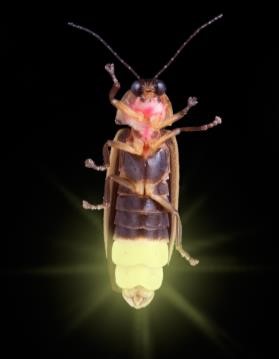 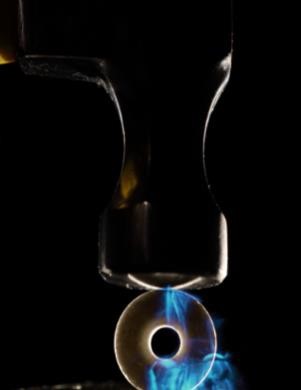                     _________________________                   ____________________________ 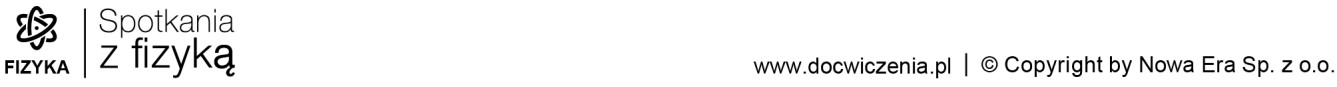 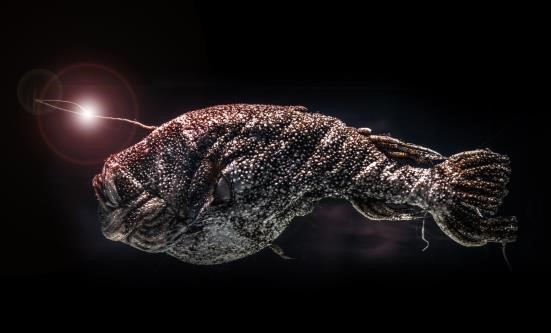 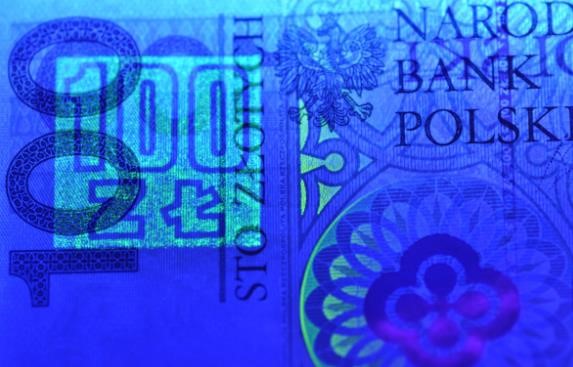                     _________________________                    ____________________________ Często słyszymy, że oczy kota świecą w ciemności. Wyjaśnij, czy rzeczywiście świecą. Odwołaj się do odpowiedniego zjawiska fizycznego.  